Compare and Contrast Essay- Assignment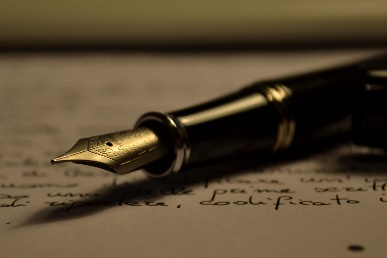 In English writing and analysis, compare and contrast involves taking two or more pieces of media and finding similarities and differences between them. Usually, the comparasion surrounds a theme (for example, culture, loss, genocide, revenge, hatred, etc.) By putting the three pieces together and looking for similarities and differences, we whould be able to get new insights. Criteria:5-6 paragraphs, minimum 4 pages, max 6 pagesdouble spaced, 12 font, Times New RomanFormal essay (no “I” “you” or contractions) Present tense when analyzing literature Minimum of two quotes MLA formatted quotes per paragraphDue on Monday, November 29th. Printed for me AND Posted on TEAMS    Here are the steps to creating your own compare and contrast essay:Start with a question and four sources. 1-2 sources can be OUTSIDE of the ones I showed you. ONE source does not have to be Indigenous focused. Choose one: How are First Peoples using art and digital space to share stories of identity?How can art or a digital space be used as an opportunity to share issues important to Indigenous people?What are the different messages being shared by the artists and how do the messages connect with First People’s languages, cultures, and traditions?How do contempory story telling and traditional story telling transmit Indigenous culture? Sources:Any of the sources from our unit on Storytelling A source or two of your choosing. The PPT Brainstorm: Use a Venn Diagram OR a Chart to find the similarities and differences. ANSWER the QUESTIONThesis: Answer the question with your pieces of literature. The answer to your quesition is your argument.. Collect evidence from the text that support your argument and use quotes. Use the graphic organizer given to you. Check the rubric. Are you aware of the criteria? The expectations? Write the essay:MLA formatting4-6 pages (trim the “deadwood” if too much) No “you” or “I”Present tenseI will be looking at your use of all grammar we have learned in classYou will have three days of lessons and to fill in an outline. The outline can be done for homework as well as in-class. You must have your outline checked before you can begin your essay. Revise for mechanics and grammar. Highlight the thesis and transition words  